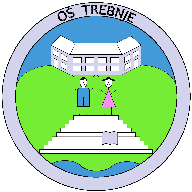 Seznam potrebščin za 6. razred OŠ Trebnje v šol. letu 2020/21Učbeniki – dobijo v šoli iz učbeniškega skladaDelovni zvezki – kupite staršiPotrebščine *Potrebščine za pouk likovne umetnosti nabavi šola! Znesek bo obračunan na položnici za prehrano (približno 10€).Neobvezni izbirni predmet - gradivo kupite samo, če bo vaš otrok obiskoval neobvezni izbirni predmetM. M. Blažić et al.: NOVI SVET IZ BESED 6, berilo za slovenščino, založba ROKUS-KLETTEAN: 3831075927551D. Kapko, N. Cajhen, N. Drusany, M. B. Turk et al: SLOVENŠČINA ZA VSAK DAN 6 - IZDAJA S PLUSOM, učbenik za slovenščino, založba ROKUS-KLETTEAN: 9789612717025N. Jesenik, V. Šavli, T. Milijaš:  MY SAILS 3 NEW, učbenik za angleščinoEAN: 9789617026009M. Strnad, M. Štuklek: STIČIŠČE 6, učbenik, POSODOBLJEN, založba JUTROEAN: 9789616746557Devetak, M. Kovič, G. Torkar: DOTIK NARAVE 6, učbenik za naravoslovje, prenova 2018,ROKUS-KLETT    EAN: 9789612718596M. Dremelj et al.: GOSPODINJSTVO ZA ŠESTOŠOLC(K)E, učbenik, 3. izdaja, založba I2EAN: 9789616348904S. Fošnarič et al.: TEHNIKA IN TEHNOLOGIJA 6, učbenik, POSODOBLJEN, založba IZOTECHEAN: 9789616740265T. Tacol, Č. Frelih, J. Muhovič, D. Zupančič: LIKOVNO IZRAŽANJE 6, učbenik, PRENOVLJEN, založba KARANTANIJA DEBORAEAN: 9789616525787A. Pesek: GLASBA DANES IN NEKOČ 6, učbenik z dodatkom za prenovljen UN, založba ROKUS-KLETTEAN: 9789612716172T. Končan, V. Moderc, R. Strojan: SKRIVNOSTI ŠTEVIL IN OBLIK 6, samostojni delovni zvezek v 4 delih, založba ROKUS-KLETTEAN: 3831075925717N. Jesenik, V. Šavli, T. Milijaš: MY SAILS 3 NEW, delovni zvezek za angleščino, založba PivecEAN: 9789617026016H. Verdev: RAZISKUJEM ZEMLJO 6, samostojni delovni zvezek za geografijo, založba ROKUS-KLETTEAN: 3831075927070Uredil: S. Brinovec: ATLAS SVETA ZA OSNOVNE IN SREDNJE ŠOLE, PRENOVLJEN 2020– NOVA IZDAJA, založba MKZ  - atlas bodo učenci uporabljajo vse do 9. razredaEAN: 9789610159292H. Verdev: RAZISKUJEM PRETEKLOST 6, samostojni delovni zvezek za zgodovino, založba ROKUS-KLETTEAN: 9789612717063M. Dremelj et al.: GOSPODINJSTVO ZA ŠESTOŠOLC(K)E, delovni zvezek, 3. izdaja, založba I2EAN: 9789616348881S. Fošnarič et al.: TEHNIKA IN TEHNOLOGIJA 6, delovni zvezek z delovnim gradivom, založba IZOTECHEAN: 9789619104859Količina    NazivPredmet2ZVEZEK, veliki A4, mali karoMatematika, Tehnika in tehnologija2ZVEZEK, veliki A4, črtasti Slovenščina5ZVEZEK, veliki A4, črtasti Angleščina, Geografija, Zgodovina, Naravoslovje, Gospodinjstvo1ZVEZEK, mali A5, črtasti, tanjšiGlasbena umetnost       1PROZORNA mapaGeografija       1              ZVEZEK, veliki A4, brezčrtniLikovna umetnost       1FLOMASTRILikovna umetnost1LESENE BARVICELikovna umetnost1SVINČNIK, trdota 2BTehnika in tehnologija, Likovna umetnost1SVINČNIK, trdota 2HTehnika in tehnologija1TRIKOTNIK, plastični, 18 cm, 45°Tehnika in tehnologija1TRIKOTNIK, plastični, 27 cm, 60°Tehnika in tehnologija1NALIVNO PERO1KEMIČNI SVINČNIK, moder1KEMIČNI SVINČNIK, rdeč1SVINČNIK, trdota HB1RADIRKA1ŠILČEK1ŠKARJE1RAVNILO GEOTRIKOTNIK1ŠESTILO, kakovostno, kovinsko1LEPILO za papirPapotnik, Puncer, Slukan, Virtič: TEHNIKA 3, delovno gradivo z navodili za izbirni predmet Tehnika, založba IzotechEAN: 97896167403401ZVEZEK, veliki A4, črtasti    Nemščina 